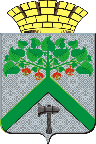 Финансовое управление АДМИНИСТРАЦИИВерхнесалдинскоГО городскоГО округАПРИКАЗот  15  апреля  2024 г.							                            № 37    г. Верхняя СалдаО внесении изменений в перечень и коды целевых статей расходов, относящихся к бюджету Верхнесалдинского городского округаНа основании пункта 4 статьи 21 Бюджетного кодекса Российской Федерации, пункта 8 Порядка применения бюджетной классификации Российской Федерации в части, относящейся к бюджету Верхнесалдинского городского округа, утвержденного постановлением администрации Верхнесалдинского городского округа от 12.12.2022 № 3170 «О Порядке применения бюджетной классификации Российской Федерации в части, относящейся к бюджету Верхнесалдинского городского округа», в целях исполнения бюджета Верхнесалдинского городского округа на 2024 год и плановый период 2025-2026 годов, утвержденный решением Думы городского округа от 14.12.2023 № 105 «Об утверждении бюджета Верхнесалдинского городского округа на 2024 год и плановый период 2025-2026 годов»,ПРИКАЗЫВАЮ:1. В Перечень и коды целевых статей расходов местного бюджета, утвержденные приказом Финансового управления администрации Верхнесалдинского городского округа от 24.11.2023 № 114 «О перечне и кодах целевых статей расходов, относящихся к бюджету Верхнесалдинского городского округа» (в редакции от 29.01.2024 № 9, от 09.02.2024 № 14, от 19.02.2024 № 18, от 20.02.2024 № 20, от 11.03.2024 № 26, от 29.03.2024 № 34), внести следующие изменения: 1) добавить строки 74-9, 74-10, 74-11, 74-12, 74-13, 74-14, 74-15, 74-16, 74-17, 74-18, 74-19, 74-20, 143-1, 143-2, 143-3, 143-4, 143-5, 143-6, 143-7, 143-8, 170-1, 170-2, 170-3, 170-4, 170-5, 170-6, 170-7, 205-1, 205-2, 205-3, 205-4, 205-5, 205-6 следующего содержания:3. Разместить настоящий приказ на официальном сайте Верхнесалдинского городского округа: http://v-salda.ru.4. Контроль исполнения настоящего Приказа оставляю за собой.Начальник Финансового управления   администрацииВерхнесалдинского городского округа                                                С. В. Полковенкова74-9.04 015 25100Внедрение механизмов инициативного бюджетирования на территории Верхнесалдинского городского округа: инициативный проект «Многофункциональная площадка «ДВИЖ» 74-10.04 015 25101Внедрение механизмов инициативного бюджетирования на территории Верхнесалдинского городского округа: инициативный проект «Многофункциональная площадка «ДВИЖ» за счет средств местного бюджета74-11.04 015 25102Внедрение механизмов инициативного бюджетирования на территории Верхнесалдинского городского округа: инициативный проект «Многофункциональная площадка «ДВИЖ» за счет инициативных платежей74-12.04 015 43100Внедрение механизмов инициативного бюджетирования на территории Верхнесалдинского городского округа: инициативный проект «Многофункциональная площадка «ДВИЖ» за счет средств областного бюджета74-13.04 016 25100Внедрение механизмов инициативного бюджетирования на территории Верхнесалдинского городского округа: инициативный проект «Спортивная площадка «Тигры»74-14.04 016 25101Внедрение механизмов инициативного бюджетирования на территории Верхнесалдинского городского округа: инициативный проект «Спортивная площадка «Тигры» за счет средств местного бюджета74-15.04 016 25102Внедрение механизмов инициативного бюджетирования на территории Верхнесалдинского городского округа: инициативный проект «Спортивная площадка «Тигры» за счет инициативных платежей74-16.04 016 43100Внедрение механизмов инициативного бюджетирования на территории Верхнесалдинского городского округа: инициативный проект «Спортивная площадка «Тигры» за счет средств областного бюджета74-17.04 017 25100Внедрение механизмов инициативного бюджетирования на территории Верхнесалдинского городского округа: инициативный проект «Детская площадка «Солнышко»74-18.04 017 25101Внедрение механизмов инициативного бюджетирования на территории Верхнесалдинского городского округа: инициативный проект «Детская площадка «Солнышко» за счет средств местного бюджета74-.1904 017 25102Внедрение механизмов инициативного бюджетирования на территории Верхнесалдинского городского округа: инициативный проект «Детская площадка «Солнышко» за счет инициативных платежей74-20.04 017 43100Внедрение механизмов инициативного бюджетирования на территории Верхнесалдинского городского округа: инициативный проект «Детская площадка «Солнышко» за счет средств областного бюджета143-1.10 144 27100Внедрение механизмов инициативного бюджетирования на территории Верхнесалдинского городского округа: инициативный проект «Мульт-студия «Елочка-Лайв»143-2.10 144 27101Внедрение механизмов инициативного бюджетирования на территории Верхнесалдинского городского округа: инициативный проект «Мульт-студия «Елочка-Лайв» за счет средств местного бюджета143-3.10 144 27102Внедрение механизмов инициативного бюджетирования на территории Верхнесалдинского городского округа: инициативный проект «Мульт-студия «Елочка-Лайв» за счет инициативных платежей143-4.10 144 43100Внедрение механизмов инициативного бюджетирования на территории Верхнесалдинского городского округа: инициативный проект «Мульт-студия «Елочка-Лайв» за счет средств областного бюджета143-5.10 145 27100Внедрение механизмов инициативного бюджетирования на территории Верхнесалдинского городского округа: инициативный проект «Спортик»143-6.10 145 27101Внедрение механизмов инициативного бюджетирования на территории Верхнесалдинского городского округа: инициативный проект «Спортик» за счет средств местного бюджета143-7.10 145 27102Внедрение механизмов инициативного бюджетирования на территории Верхнесалдинского городского округа: инициативный проект «Спортик» за счет инициативных платежей143-8.10 145 43100Внедрение механизмов инициативного бюджетирования на территории Верхнесалдинского городского округа: инициативный проект «Спортик» за счет средств областного бюджета170-1.10 346 27100Внедрение механизмов инициативного бюджетирования на территории Верхнесалдинского городского округа: инициативный проект «Детская инженерная школа»170-2.10 346 27101Внедрение механизмов инициативного бюджетирования на территории Верхнесалдинского городского округа: инициативный проект «Детская инженерная школа» за счет средств местного бюджета170-3.10 346 27102Внедрение механизмов инициативного бюджетирования на территории Верхнесалдинского городского округа: инициативный проект «Детская инженерная школа» за счет инициативных платежей170-4.10 346 43100Внедрение механизмов инициативного бюджетирования на территории Верхнесалдинского городского округа: инициативный проект «Детская инженерная школа» за счет средств областного бюджета170-5.10 347 22100Внедрение механизмов инициативного бюджетирования на территории Верхнесалдинского городского округа: инициативный проект «Комфортный и безопасный Спорт»170-6.10 347 22101Внедрение механизмов инициативного бюджетирования на территории Верхнесалдинского городского округа: инициативный проект «Комфортный и безопасный Спорт» за счет средств местного бюджета170-7.10 347 22102Внедрение механизмов инициативного бюджетирования на территории Верхнесалдинского городского округа: инициативный проект «Комфортный и безопасный Спорт» за счет инициативных платежей205-1.11 229 27100Внедрение механизмов инициативного бюджетирования на территории Верхнесалдинского городского округа: инициативный проект «Искусство театра»205-2.11 229 27101Внедрение механизмов инициативного бюджетирования на территории Верхнесалдинского городского округа: инициативный проект «Искусство театра» за счет средств местного бюджета205-3.11 229 27102Внедрение механизмов инициативного бюджетирования на территории Верхнесалдинского городского округа: инициативный проект «Искусство театра» за счет инициативных платежей205-4.11 230 27100Внедрение механизмов инициативного бюджетирования на территории Верхнесалдинского городского округа: инициативный проект «Моя семья: от А до Я!»205-5.11 230 27101Внедрение механизмов инициативного бюджетирования на территории Верхнесалдинского городского округа: инициативный проект «Моя семья: от А до Я!» за счет средств местного бюджета205-6.11 230 27102Внедрение механизмов инициативного бюджетирования на территории Верхнесалдинского городского округа: инициативный проект «Моя семья: от А до Я!» за счет инициативных платежей